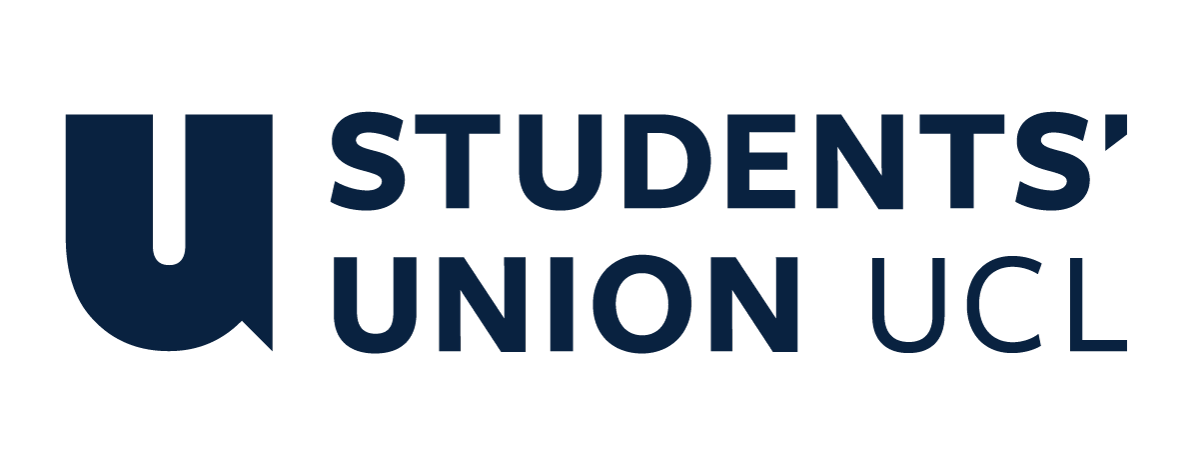 The Constitution of Students’ Union UCL Engineers Without BordersNameThe name of the club/society shall be Students’ Union UCL Engineers Without Borders.The club/society shall be affiliated to Students’ Union UCL.Statement of IntentThe constitution, regulations, management and conduct of the club/society shall abide by all Students’ Union UCL policy, and shall be bound by the Students’ Union UCL Memorandum & Articles of Association, Byelaws, Club and Society Regulations and the club and society procedures and guidance – laid out in the ‘how to guides’.The club/society stresses that it abides by Students’ Union UCL Equal Opportunities Policies, and that club/society regulations pertaining to membership of the club/society or election to the club/society shall not contravene this policy.The Club and Society Regulations can be found on the following webpage: http://studentsunionucl.org/content/president-and-treasurer-hub/rules-and-regulations.The Society CommitteePresidentThe president’s primary role is laid out in section 5.7 of the Club and Society Regulations.- The president’s primary role is laid out in section 5.7 of the Club and Society Regulations. - The President will also liaise with the Faculty of Engineering, and meet regularly with the Engineering for International Development (EFID) coordinator.TreasurerThe treasurer’s primary role is laid out in section 5.8 of the Club and Society Regulations.- The treasurer’s primary role is laid out in section 5.8 of the Club and Society Regulations: The Treasurer will also liaise with the Faculty of Engineering regarding budgeting, risk assessments and reimbursements for society membersWelfare OfficerThe welfare officer’s primary role is laid out in section 5.9 of the Club and Society Regulations.The welfare officer’s primary role is laid out in section 5.9 of the Club and Society Regulations: The Events & Welfare Officer is responsible for member engagement and welfare, including but not limited to guest lectures, talks, field trips, etc. while ensuring the society is inclusive and accessible to all.Management of the club/society shall be vested in the club/society committee which will endeavour to meet regularly during term time (excluding UCL reading weeks) to organise and evaluate club/society activities.The committee members shall perform the roles as described in section 5 of the Students’ Union UCL Club and Society Regulations.Committee members are elected to represent the interests and well-being of club/society members and are accountable to their members. If club/society members are not satisfied by the performance of their representative officers they may call for a motion of no-confidence in line with the Students’ Union UCL Club and Society Regulations.Terms, Aims and ObjectivesThe club/society shall hold the following as its aims and objectives.The club/society shall strive to fulfil these aims and objectives in the course of the academic year as its commitment to its membership.The core activities of the club/society shall be: 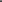 4.3.1 Lectures/podcasts from thought leaders and practitioners in the fields of sustainability and international development 4.3.2 Outreach activities, visiting schools and encouraging STEM education among underprivileged youth in London with the VSU 4.3.3 Social events for society members, such as pizza nights and restaurant socialsIn addition, the club/society shall also strive to organise other activities for its members where possible: This constitution shall be binding on the club/society officers, and shall only be altered by consent of two-thirds majority of the full members present at a club/society general meeting. The Activities Executive shall approve any such alterations. This constitution has been approved and accepted as the Constitution for the Students’ Union UCL Club/Society Name. By signing this document the president and treasurer have declared that they have read and abide by the Students’ Union UCL Club and Society Regulations.President name:Rachel WanPresident signature: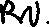 Date:13/06/2023Treasurer name:Mathilde SouliéTreasurer signature: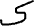 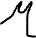 Date:13/06/2023